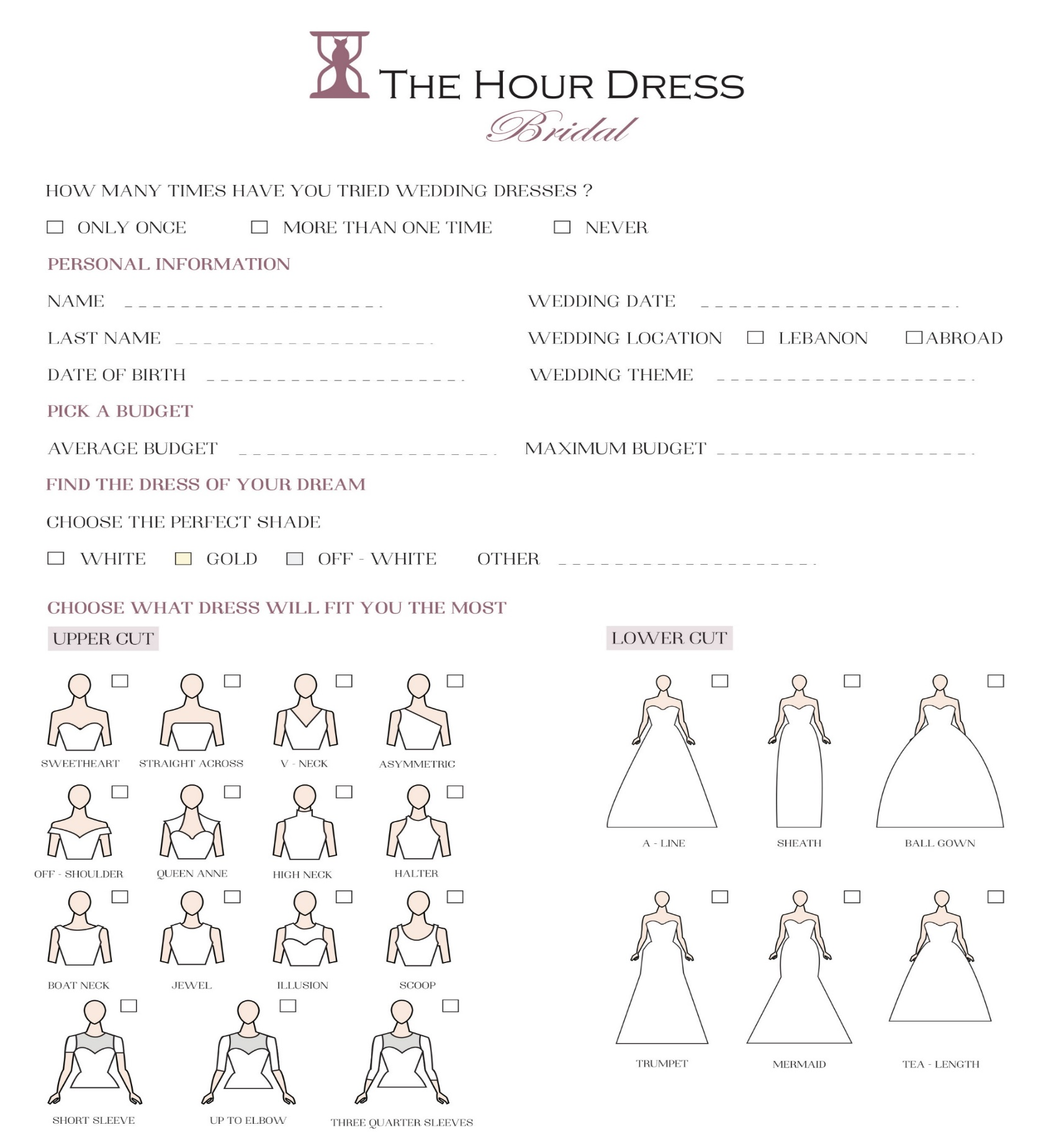 Conditions :*THE HOUR DRESS will pay half the rental price of the dress(es)* The owner accept to rent the dress for a period of  …………………* the owner accept not to take back the dress in the same condition as given CONSIGNMENT What does consigning a dress mean?  When you consign your dress with THE HOUR DRESS , you remain the owner of it. We rent it out to future brides or young ladies, and you receive 50%  of the rental fee every time it rents out.What kind of dresses WE  accept? Dresses in perfect conditions , Designers /brands  dresses , dresses that the collection is less than 2 years .What if the  dress gets damaged?If your dress gets damaged beyond repair, you will be compensated for half the original price. (ex. Dress rental is $12000, compensated damage amount is $6000.) When a renter signs a rental agreement, she agreed on these terms and therefore is responsible to pay the compensated damage amount  . We have found that renters are very careful with our dresses and have very little trouble with this!How do we keep track of what is yours?We keep an account for each person that has a dress in our store. Your dress and accessories are all tagged with numbers that correspond to your account.How many times can my dress be rented out?The number of times a dress can rent out varies from dress to dress, depending largely on style and size.How long will you keep my dress?We will keep your dress as long as it continues to be stylish and in good condition. For wedding dresses minimum 2 years , one year minimum for evening dresses .How do I know when my dress rents out?We send you a message each time the dress is rented ( not saved ) . How do I get paid when my dress rents out?You can collect your money at the shop directly when we send you the message . Am I responsible for the cleaning of my dress?We require that your dress be professionally cleaned before accepting it into our shop. After that The hour dress  assumes responsibility for the cleaning of your dress between rentals. ​What happens if I want my dress back?The dress needs to stays at the shop for the mentioned period 